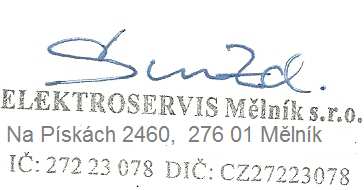 Daňový doklad F A K T U R A DodavatelELEKTROSERVIS Mělník s.r.o. Č.faktury2023097Na Pískách 2460Konstatní symbol 0008276 01 Mělník IČ 27223078DIČCZ27223078Objednávka: 16.8.2023OdběratelFirma je registrována pod značkou Oddíl C, vložka 105649, ze dne 3.3.2005 u Městského soudu v Praze. Základní škola Jungmannovy sady Mělník Banka ČSOB Mělník příspěvková organizace Účet254616016 / 0300Tyršova 93276 01 Mělník Příjemce Základní škola Jungmannovy sady Mělník IČ470 11 319DIČTyršova 93, Mělník, 276 01Datum splatnosti 1.9.2023Zakázka2307Způsob úhradypřevodním příkazem Pozn./čís.DLDatum vystavení 18.8.2023faktura slouží jako dodací list Datum uskutečnění plnění 18.8.2023Sleva %Cena KčMnožství MJZáklad DPHDPH Celkem s DPHFakturujeme Vám za opravu osvětlení 2 učeben objektu ZŠ Jungmannovy sady Mělník, Tyršova 93, Mělník, v ceně dle cenové nabídky: 42 460,001,00042 460,00 21%51 376,60Odběratel převzal dílo bez vad a nedodělků Převzal a souhlasí : K PLATBĚ CELKEM Kč 51 376,60Sazba DPHZáklad DPH KčDPH KčRAZÍTKODPH 0%0,00Fakturoval :Zdeněk ŠimáněDPH 15%0,000,00DPH 21%42 460,008 916,60email: elektroservis.melnik@email.cz / telefon: Za opožděnou platbu výše uvedené částky je povinen dlužník uhradit smluvní pokutu ve výši 0,05 %z dlužné částky za každý den prodlení ! Počet stran 1/1